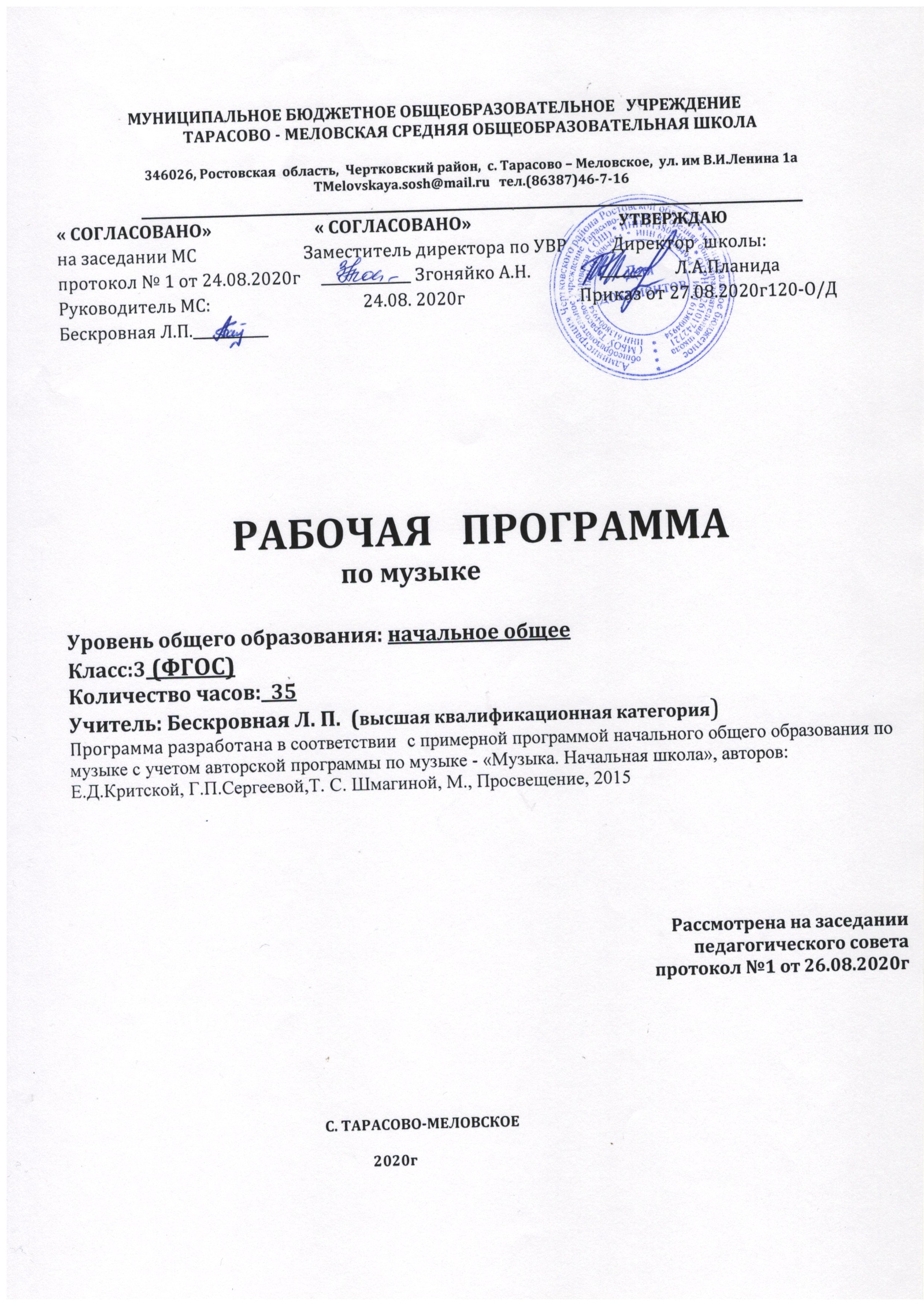                                     Раздел 1.   Пояснительная запискаДанная рабочая программа составлена  в соответствии с :- требованиями федерального  государственного образовательного стандарта начального общего образования (приказ Минобразования России № 373 от 06.10.2009 г с изменениями от  31.12.2015 № 1576)-  примерной программой  начального общего образования по музыке с учетом авторской программы по музыке - «Музыка. Начальная школа», авторов: Е.Д.Критской, Г.П.Сергеевой,Т. С. Шмагиной, М., Просвещение, 2014г;- основной образовательной программой  начального общего образования МБОУ Тарасово – Меловской СОШ  (Приказ от 27.08.2020г  № 120 ).-  календарным учебным графиком МБОУ Тарасово – Меловской СОШ на 2020-2021 учебный год (Приказ  от 27.08.2020г  №120);- учебным планом МБОУ Тарасово – Меловской СОШ на 2020-2021 учебный год (Приказ  от 27.08.2020г  №120);- приказом Минобрнауки России от 28.12.2018 № 345 «Об утверждении федерального перечня учебников, рекомендуемых к использованию при реализации имеющих государственную аккредитацию образовательных программ начального общего, основного общего, среднего общего образования»;- положением о рабочей программе (Приказ  от 29.08.2017г №130) На основании:- Статья 12. Образовательные программы Федерального закона об образовании (Утвержден 29 декабря 2012 года N 273-ФЗ) - Статья 28.  Компетенция , права ,обязанности  и ответственность образовательного учреждения Федерального закона об образовании (Утвержден 29 декабря 2012 года N 273-ФЗ)- п. 4.4 Устава школы ( Постановление Администрации Чертковского района Ростовской области от 14.09.2015 № 724)ЦЕЛИ И ЗАДАЧИ Изучение  музыки в 3 классе направлено на  введение детей в многообразный мир музыкальной культуры,  через знакомство с музыкальными произведениями, доступными их восприятию и способствует решению следующих целей и задач:-формирование основ музыкальной культуры через эмоциональное, активное восприятие музыки;-воспитание интереса  и любви к музыкальному искусству,  художественного вкуса, нравственных и эстетических чувств: любви к ближнему, к своему народу, к Родине, уважения к истории, традициям, музыкальной культуре разных народов мира;-освоение музыкальных произведений и первоначальных знаний о музыке;-развитие интереса к музыке и музыкальной деятельности, образного и ассоциативного мышления и воображения, музыкальной памяти и слуха, певческого голоса, учебно-творческих способностей в различных видах музыкальной деятельности.- овладение практическими умениями и навыками в учебно-творческой деятельности: пении, слушании музыки,  музыкально-пластическом движении и импровизации.В ней также заложены возможности предусмотренного стандартом формирования у обучающихся общеучебных умений и навыков и ключевых компетенций.                         Учебно – методическое обеспечение учебного процесса- учебник «Музыка 3 класс», М., Просвещение, 2018 г.- фонохрестоматия для 3 класса (mp 3 )                                    Место учебного предметаВ федеральном базисном учебном плане  на учебный предмет музыка в 3 классе     отводится __1_ час в неделю. Календарный учебный график МБОУ Тарасово - Меловской СОШ  на 2020 -2021учебный год предусматривает в 3 классе 35 учебных недель. В соответствии с ФГОСи учебным планом школы на 2020-2021уч. год  для основного  начального образования на учебный предмет   музыка  _в __3_ классе отводится  _1_ час в неделю, т.е._35__ часов  в год.Данная рабочая программа  является гибкой и позволяет в ходе реализации вносить изменения в соответствии со сложившейся ситуацией:- дополнительные дни отдыха, связанные с государственными праздниками ( годовой календарный учебный график (  приказ №120 от 27.08.2020г);- прохождение курсов повышения квалификации ( на основании приказа РОО);-отмена  учебных занятий по погодным условиям ( на основании приказа РОО);- по болезни учителя;- участие в ВПР;- в условиях карантина на дистанционном обучении;и другими.Рабочая программа по музыке в 3 классе  рассчитана на 35 часов , будет выполнена и освоена обучающимися в  полном объёме.                                    РАЗДЕЛ 2.   Планируемые результатыВ результате изучения курса музыки ученик должен знать/понимать:-слова и мелодию Гимна России;-выразительность и изобразительность музыкальной интонации;-смысл понятий: « композитор», « исполнитель», « слушатель»;-названия изученных жанров и форм музыки;-образцы музыкального фольклора, народные музыкальные традиции родного края ( праздники, обряды);-названия изученных произведений и их авторов;-наиболее популярные в России музыкальные инструменты; певческие голоса, виды оркестров и хоров;Уметь-узнавать изученные музыкальные произведения и называть имена их авторов;-определять на слух основные жанры музыки ( песня, танец, марш);-определять и сравнивать характер, настроение и средства музыкальной выразительности ( мелодия, ритм, темп, тембр, динамика) в музыкальных произведениях ( фрагментах);-передавать настроение музыки и его изменение: в пении, музыкально-пластическом движении, игре на музыкальных инструментах;-исполнять в хоре вокальные произведения с сопровождением и без него, одноголосные и с элементами двухголосия;-исполнять несколько народных и композиторских песен (по выбору учащихся);Использовать  приобретённые знания и умения в практической деятельности и повседневной жизни для:-восприятия художественных образцов народной, классической и современной музыки;-исполнения знакомых песен; -участие в коллективном пении;-музицирования на элементарных музыкальных инструментах;-передачи музыкальных впечатлений пластическими, изобразительными средствами и др. Требования к уровню подготовки обучающихся3 класс-обогащение первоначальных представлений учащихся о музыке разных народов, стилей, композиторов; сопоставление особенностей их языка, творческого почерка русских и зарубежных композиторов;-накопление впечатлений от знакомства с различными жанрами музыкального искусства (простыми и сложными);-выработка умения эмоционально откликаться на музыку, связанную с более сложным (по сравнению с предыдущими годами обучения) миром музыкальных образов;-совершенствование представлений о триединстве музыкальной деятельности (композитор – исполнитель – слушатель;-развитие навыков хорового, ансамблевого и сольного пения, выразительное исполнение песен, вокальных импровизаций, накопление песенного репертуара, формирование умений концертного исполнения;-освоение музыкального языка и средств музыкальной выразительности в разных видах детского музицирования;-развитие ассоциативно-образного мышления учащихся и творческих способностей; умения оценочного восприятия различных явлений музыкального искусства.Творчески изучая музыкальное искусство, к концу 3 класса обучающиеся должны уметь:- продемонстрировать личностно-окрашенное эмоционально-образное восприятие музыки, увлеченность музыкальными занятиями и музыкально-творческой деятельностью; - воплощать в звучании голоса или инструмента образы природы и окружающей жизни, настроения, чувства, характер и мысли человека;- проявлять интерес к отдельным группам музыкальных инструментов;- продемонстрировать понимание интонационно-образной природы музыкального искусства, взаимосвязи выразительности и изобразительности в музыке, многозначности музыкальной речи в ситуации сравнения произведений разных видов искусств;- эмоционально откликнуться на музыкальное произведение и выразить свое впечатление в пении, игре или пластике;- показать определенный уровень развития образного и ассоциативного мышления и воображения, музыкальной памяти и слуха, певческого голоса;- передавать собственные музыкальные впечатления с помощью различных видов музыкально-творческой деятельности,  выступать в роли слушателей, критиков, оценивать собственную исполнительскую деятельность и корректировать ее;  - охотно участвовать в коллективной творческой деятельности при воплощении различных музыкальных образов;-продемонстрировать знания о различных видах музыки, певческих голосах, музыкальных инструментах, составах оркестров;- определять, оценивать, соотносить содержание, образную сферу и музыкальный язык народного и профессионального музыкального творчества разных стран мира;- использовать систему графических знаков для ориентации в нотном письме при пении  простейших мелодий;- узнавать изученные музыкальные сочинения, называть их авторов; - исполнять музыкальные произведения отдельных форм и жанров (пение, драматизация, музыкально-пластическое движение, инструментальное музицирование, импровизация и др.).РАЗДЕЛ 3. Содержание учебного предметаТема раздела: «Россия – Родина моя» (5 ч.)Урок 1. Мелодия  - душа музыки. Рождение музыки как естественное проявление человеческого состояния. Интонационно-образная природа музыкального искусства. Интонация как внутреннее озвученное состояние, выражение эмоций и отражение мыслей. Основные средства музыкальной выразительности (мелодия). Песенность, как отличительная черта русской музыки. Углубляется понимание мелодии как основы музыки – ее души.Урок 2. Природа и музыка (романс). Звучащие картины. Выразительность и изобразительность в музыке. Различные виды музыки: вокальная, инструментальная. Основные средства музыкальной выразительности (мелодия, аккомпанемент). Романс. Лирические образы в романсах и картинах русских композиторов и художников.         Урок 3.. «Виват, Россия!»(кант). «Наша слава – русская держава». Знакомство учащихся с жанром канта. Народные музыкальные традиции Отечества. Интонации музыкальные и речевые. Сходство и различие. Песенность, маршевость. Солдатская песня. Патриотическая тема в русских народных песнях. Образы защитников Отечества в различных жанрах музыки. Урок 4.Кантата «Александр Невский». Обобщенное представление исторического прошлого в музыкальных образах. Народная и профессиональная музыка. Кантата С.С.Прокофьева «Александр Невский».Образы защитников Отечества в различных жанрах музыки. Урок 5.Опера «Иван Сусанин». Обобщенное представление исторического прошлого в музыкальных образах. Сочинения отечественных композиторов о Родине. Интонация как внутреннее озвученное состояние, выражение эмоций и отражение мыслей. Образ защитника Отечества в опере М.И.Глинки «Иван Сусанин».  Тема раздела: «День, полный событий» (4 ч.)Урок 6. Утро.  Звучание окружающей жизни, природы, настроений, чувств и характера человека. Песенность. Выразительность и изобразительность в музыкальных произведениях П.Чайковского «Утренняя молитва» и Э.Грига «Утро». Урок 7.Портрет в музыке. В каждой интонации спрятан человек. Выразительность и изобразительность в музыке. Интонация как внутреннее озвученное состояние, выражение эмоций и отражение мыслей. Портрет в музыке.Урок 8. «В детской». Игры и игрушки. На прогулке. Вечер. Выразительность и изобразительность в музыке. Интонационная выразительность. Детская тема в произведениях М.П.Мусоргского.         Урок 9. Обобщающий  урок  1 четверти. Обобщение музыкальных впечатлений третьеклассников за 1 четверть. Накопление учащимися слухового интонационно-стилевого опыта через знакомство с особенностями музыкальной речи композиторов (С.Прокофьева, П.Чайковского, Э.Грига, М.Мусоргского). Тема раздела: «О России петь – что стремиться в храм» (4 ч.)        Урок 10. Радуйся, Мария! «Богородице Дево, радуйся!»Введение учащихся в художественные образы духовной музыки. Музыка религиозной традиции. Интонационно-образная природа музыкального искусства. Духовная музыка в творчестве композиторов. Образ матери в музыке, поэзии, изобразительном искусстве.        Урок 11. Древнейшая песнь материнства. «Тихая моя, нежная моя, добрая моя мама!» Интонационно-образная природа музыкального искусства. Духовная музыка в творчестве композиторов. Образ матери в музыке, поэзии, изобразительном искусстве.       Урок 12. Вербное воскресенье. Вербочки.Народные музыкальные традиции Отечества. Духовная музыка в творчестве композиторов. Образ праздника в искусстве. Вербное воскресенье.       Урок 13. Святые  земли Русской. Княгиня Ольга. Князь Владимир. Народная и профессиональная музыка. Духовная музыка в творчестве композиторов. Святые земли Русской. Тема раздела: «Гори, гори ясно, чтобы не погасло!» (3 ч.)Урок 14. «Настрою гусли на старинный лад» (былины).  Былина о Садко и Морском царе. Музыкальный и поэтический фольклор России. Народные музыкальные традиции Отечества. Наблюдение народного творчества. Жанр былины.Урок 15.Певцы русской старины (Баян.Садко). «Лель, мой Лель…» Музыкальный и поэтический фольклор России. Народная и профессиональная музыка. Певцы – гусляры. Образы былинных сказителей, народные традиции и обряды в музыке русских композиторов (М.Глинки, Н.Римского-Корсакова).      Урок 16. Звучащие картины. «Прощание с Масленицей». Музыкальный и поэтический фольклор России: обряды. Народная и профессиональная музыка. Народные традиции и обряды в музыке русского  композитора  Н.Римского-Корсакова.Тема раздела: «В музыкальном театре» (6 ч.)Урок 17. Опера «Руслан и Людмила». Опера. Музыкальное развитие в сопоставлении и столкновении человеческих чувств, тем, художественных образов. Формы построения музыки как обобщенное выражение художественно-образного содержания произведения. Певческие голоса. Музыкальные темы-характеристики главных героев. Интонационно-образное развитие в опере М.Глинки «Руслан и Людмила».      Урок 18. Опера «Орфей и Эвридика».Опера. Музыкальное развитие в сопоставлении и столкновении человеческих чувств, тем, художественных образов. Основные средства музыкальной выразительности. Интонационно-образное развитие в опере К.Глюка «Орфей и Эвридика».       Урок 19. Опера «Снегурочка». Интонация как внутренне озвученное состояние, выражение эмоций и отражений мыслей. Музыкальное развитие в сопоставлении и столкновении человеческих чувств, тем, художественных образов. Музыкальные темы-характеристики главных героев. Интонационно-образное развитие в опере Н.Римского-Корсакова «Снегурочка».       Урок 20. Опера «Океан – море синее». Интонация как внутренне озвученное состояние, выражение эмоций и отражений мыслей. Музыкальное развитие в сопоставлении и столкновении человеческих чувств, тем, художественных образов. Музыкальные темы-характеристики главных героев. Интонационно-образное развитие в опере Н.Римского-Корсакова во вступлении к опере «Садко» «Океан – море синее».        Урок 21. Балет «Спящая красавица». Балет. Музыкальное развитие в сопоставлении и столкновении человеческих чувств, тем, художественных образов. Интонационно-образное развитие в балете П.И.Чайковского «Спящая красавица». Контраст.        Урок 22.  В современных ритмах (мюзиклы). Обобщенное представление об основных образно-эмоциональных сферах музыки и многообразии музыкальных жанров. Мюзикл. Мюзикл как жанр легкой музыки.Тема раздела: «В концертном зале » (7 ч.)        Урок 23. Музыкальное состязание (концерт). Различные виды музыки: инструментальная.  Концерт. Композитор – исполнитель – слушатель. Жанр инструментального концерта.        Урок 24. Музыкальные инструменты (флейта). Звучащие картины. Музыкальные инструменты. Выразительные возможности флейты.        Урок 25. Музыкальные инструменты (скрипка). Музыкальные инструменты. Выразительные возможности скрипки. Выдающиеся скрипичные мастера и исполнители.       Урок 26. Обобщающий  урок 3 четверти.  Обобщение музыкальных впечатлений третьеклассников за 3   четверть.        Урок 27. Сюита «Пер Гюнт». Формы построения музыки как обобщенное выражение художественно-образного содержания произведений. Развитие музыки – движение музыки. Песенность, танцевальность, маршевость. Контрастные образы сюиты Э.Грига «Пер Гюнт».       Урок 28. «Героическая» (симфония). Мир Бетховена. Симфония.  Формы построения музыки как обобщенное выражение художественно-образного содержания произведений. Контрастные образы симфонии Л.Бетховена. Музыкальная форма (трехчастная). Темы, сюжеты и образы музыки Бетховена.     Урок 29. Мир Бетховена. Симфония.  Формы построения музыки как обобщенное выражение художественно-образного содержания произведений. Контрастные образы симфонии Л.Бетховена. Музыкальная форма (трехчастная). Темы, сюжеты и образы музыки Бетховена. Соната № 14 («Лунная»). 1-я часть (фрагмент). Л. Бетховен.Контрданс; К Элизе; Весело. Грустно. Л. БетховенТема раздела: «Чтоб музыкантом быть, так надобно уменье» (6ч.)Урок 30. «Чудо-музыка». Острый ритм – джаза звуки. Обобщенное представление об основных образно-эмоциональных сферах музыки и о многообразии музыкальных жанров и стилей. Композитор- исполнитель – слушатель. Джаз – музыка ХХ века. Известные джазовые музыканты-исполнители.Музыка – источник вдохновения и радости.     Урок 31. Мир Прокофьева.«Люблю я грусть твоих просторов». Интонация как внутреннее озвученное состояние, выражение эмоций и отражение мыслей. Музыкальная речь как сочинения композиторов, передача информации, выраженной в звуках. Сходство и различие музыкальной речи Г.Свиридова, С.Прокофьева, Э.Грига, М.Мусоргского.Урок 32. Певцы родной природы (Э.Григ, П.Чайковский). Интонация как внутреннее озвученное состояние, выражение эмоций и отражение мыслей. Музыкальная речь как сочинения композиторов, передача информации, выраженной в звуках.Выразительность и изобразительность в музыке. Сходство и различие музыкальной речи Э.Грига и П.Чайковского.Урок 33. Прославим радость на земле. Музыкальная речь как способ общения между людьми, ее эмоциональное воздействие на слушателей. Музыкальная речь как сочинения композиторов, передача информации, выраженной в звуках. Композитор – исполнитель – слушатель.        Урок 34. «Радость к солнцу нас зовет». Музыкальная речь как способ общения между людьми, ее эмоциональное воздействие на слушателей. Музыкальная речь как сочинения композиторов, передача информации, выраженной в звуках.  Музыка – источник вдохновения и радости.Урок 35. Обобщающий  урок 4 четверти. Заключительный  урок – концерт. Обобщение музыкальных впечатлений третьеклассников за 4 четверть и год. Составление афиши и программы концерта. Исполнение  выученных и полюбившихся  песен  всего учебного  года.                       Раздел 4 . Тематическое планирование  Раздел 4.  Календарно-тематическое планирование    3  классРаздел 6. Система оценки достижения планируемых результатов:На уроках проверяется и оценивается умение учащихся слушать музыкальные произведения,   давать словесную характеристику их содержанию и средствам музыкальной выразительности,    умение сравнивать,   обобщать;  знание музыкальной литературы.Учитывается:-степень раскрытия эмоционального содержания музыкального произведения через средства музыкальной выразительности;-самостоятельность в разборе музыкального произведения;-умение учащегося сравнивать произведения и делать самостоятельные обобщения на основе полученных знаний.Оценка «5» ставится, если:-дан правильный и полный ответ, включающий характеристику содержания музыкального произведения,  средств музыкальной выразительности,  ответсамостоятельный.Оценка  «4»   ставится, если:- ответ правильный,   но неполный:-  дана характеристика содержания музыкального произведения,      средств музыкальной выразительности с наводящими вопросами учителя.Оценка  «3»  ставится, если:-ответ правильный,   но неполный,  средства музыкальнойвыразительности раскрыты недостаточно,    допустимы несколько наводящих вопросов учителя.Оценка  «2»   ставится, если:- ответ обнаруживает незнание и непонимание учебного материала.Оценка («5», «4», «3») может ставиться не только за единовременный ответ (когда на проверку подготовки ученика отводится определенное время), но и за рассредоточенный во времени,  т.е.  за сумму ответов,  данных учеником на протяжении урока  (выводится поурочный балл),   при условии,  если в процессе урока не только заслушивались ответы учащегося, но и осуществлялась проверка его умения применять знания на практике.Хоровое пение.Для оценивания качества выполнения учениками певческих заданий необходимо предварительно провести индивидуальное прослушивание каждого ребёнка, чтобы иметь данные о диапазоне его певческого голоса.Учёт полученных данных,  с одной стороны, позволит дать более объективную оценку качества выполнения учеником певческого задания, с другой стороны, учесть при выборе задания индивидуальные особенности его музыкального развития и, таким образом, создать наиболее благоприятные условия опроса.    Так, например,  предлагая ученикуисполнить песню, нужно знать рабочий диапазон его голоса и, если он не соответствует диапазону песни, предложить ученику исполнить его в другой,  более удобной для него тональности или исполнить только фрагмент песни: куплет, припев, фразу.Оценка «5»   ставится, если:-наблюдается знание мелодической линии и текста песни;-чистое интонирование и ритмически точное исполнение;-выразительное исполнение.Оценка «4»  ставится,  если:-наблюдается знание мелодической линии и текста песни;- в основном чистое интонирование,   ритмически правильное;-  пение недостаточно выразительное.Оценка «3»  ставится, если:-допускаются отдельные неточности в исполнении мелодии и текста песни;   -неуверенное и не вполне точное,  иногда фальшивое исполнение, естьритмические неточности;- пение не выразительное.Оценка «2» ставится, если:-исполнение не уверенное, фальшивое.Раздел Элементы содержанияКол-вочасовОсновные виды учебной деятельности учащихсяСистема оценки                                                                                                Россия-Родина моя  Мелодия- душа музыки.Природа и музыка.Виват, Россия! Наша  слава – русская держава.Кантата « Александр Невский».Опера « Иван Сусанин».Раскрываются следующие содержательные линии. Песенность  музыки русских композиторов.Образы родной природы в романсах русских композиторов. Лирические образы вокальной музыки. Образы Родины, защитников Отечества в различных жанрах музыки: кант, народная песня, кантата, опера. Форма-композиция, приемы развития и особенности музыкального языка .5 чВыявляют настроения и чувства, выраженные в музыке.Выражают свое эмоциональное отношение к искусству в процессе исполнения музыкальных произведений ( пение, художественное движение, пластическое интонирование и др. )Передают в импровизации интонационную выразительность музыкальной и поэтической речи.Изучают песни о героических событиях истории Отечества и исполняют их на уроках и школьных праздниках.Интонационно осмысленно исполняют сочинения разных жанров.Выполняют творческие задания .Творческие работы, устный опрос, групповое и хоровое исполнение.День, полный событий ( 4ч.)Утро.Портрет в музыке. В каждой интонации спрятан человек.В детской. Игры и игрушки. На прогулке.Вечер.Раскрываются следующие содержательные линии.Жизненно-музыкальные впечатления ребенка с утра до вечера. Образы природы, портрет в вокальной и инструментальной музыке. Выразительность и изобразительность музыки разных жанров (инструментальная пьеса, песня, романс, вокальный цикл, фортепианная сюита, балет и др.) и стилей композиторов (П. Чайковский, С. Прокофьев, М. Мусоргский, Э. Григ).4 чРаспознают и оценивают выразительные и изобразительные особенности музыки в их взаимодействии.Понимают художественно – образное содержание музыкального произведения и раскрывают средства его воплощения.Передают интонационно – мелодические особенности музыкального образа в слове, рисунке, движении.Находят ( обнаруживают ) общность интонаций в музыке, живописи, поэзии.Разрабатывают сценарии отдельных сочинений программного характера, разыгрывают их и исполняют во время досуга.Выразительно ,интонационно осмысленно исполняют сочинения разных жанров и стилей соло, в ансамбле, хоре.Выявляют ассоциативно – образные связи музыкальных и живописных произведений.Участвуют в сценическом воплощении отдельных сочинений программного характера.Выполняют творческие задания.Творческие работы, устный опрос, выразительное хоровое и групповое исполнение, определение на слух звучание музыкальных инструментовО России петь – что стремиться в храмРадуйся, Мария! Богородице Дево, радуйся.Древнейшая песнь материнства. Тихая моя, добрая моя, мама!Вербное воскресенье. Вербочки.Святые земли Русской.Раскрываются следующие содержательные линии.. Образы Богородицы (Девы Марии) в музыке, поэзии, изобразительном искусстве, икона Владимирской Богоматери — величайшая святыня Руси. Праздники Русской православной церкви: Вербное воскресенье (Вход Господень в Иерусалим), Крещение Руси (.). Святые земли Русской — княгиня Ольга и князь Владимир. Песнопения (тропарь, величание) и молитвы в церковном богослужении, песни и хоры современных композиторов, воспевающие красоту материнства, любовь, добро. 4 чОбнаруживают сходство и различия русских и западноевропейских произведений религиозного искусства ( музыка, архитектура, живопись).Определяют образный строй музыки с помощью « словаря эмоций».Знакомиться с жанрами церковной музыки (тропарь, молитва, величание), песнями, балладами на религиозные сюжеты.Узнают о религиозных праздниках народов России и традициях их воплощения.Интонационно осмысленно исполняют сочинения разных жанров и стилей.Выполняют творческие задания .Устный опрос, творческие работы, выразительное хоровое и групповое исполнение.                                                                                      Гори, гори ясно, чтобы не погасло!Настрою гусли на старинный лад. Былина о Садко и Морском царе.Певцы русской старины. Лель, мой Лель.Звучащие картины. Прощание с Масленицей.Обобщающий урок.Раскрываются следующие содержательные линии. Жанр былины в русском музыкальном фольклоре. Особенности повествования (мелодика и ритмика былин). Певцы-гусляры. Образы былинных сказителей (Садко, Баян), певцов-музыкантов (Лель), народные традиции и обряды в музыке русских композиторов. Мелодии в народном стиле. Имитация тембров русских народных инструментов в звучании симфонического оркестра. 3 чВыявляют общность жизненных истоков и особенности народного и профессионального музыкального творчества.Рассуждают о значении повтора, контраста, сопоставления как способов развития музыки.Разыгрывают народные песни по ролям, участвовать в коллективных играх – драматизацияхПринимают участие в традиционных праздниках народов России.Участвуют в сценическом воплощении отдельных фрагментов оперных спектаклей.Выразительно ,интонационно осмысленно исполняют сочинения разных жанров и стилей. Выполняют творческие задания.Определение на слух звучание русских музыкальных инструментов, творческие  работы, устный опрос ,выразительное исполнение вокальных произведений. В музыкальном театреОпера « Руслан и Людмила».Увертюра.Опера « Орфей и Эвридика». Опера « Снегурочка».Океан – море синее.Балет « Спящая красавица».В современных ритмах.Раскрываются следующие содержательные линии.Путешествие в музыкальный театр. Обобщение и систематизация жизненно-музыкальных представлений школьников об особенностях оперного и балетного спектаклей. Сравнительный анализ музыкальных тем-характеристик действующих лиц, сценических ситуаций, драматургии в операх и балетах (М. Глинка, К.-В. Глюк, Н. Римский-Корсаков, П. Чайковский). Мюзикл — жанр легкой музыки (Р. Роджерс, А. Рыбников). Особенности музыкального языка, манеры исполнения. 6 чРассуждают о значении дирижера, режиссера, художника- постановщика в создании музыкального спектакля.Участвуют в сценическом воплощении отдельных фрагментов музыкального спектакля ( дирижер, режиссер, действующие лица и др. )Рассуждают о смысле и значении вступления, увертюры к опере и балету.Сравнивают образное содержание музыкальных тем по нотной записи.Воплощают в пении или пластическом интонировании сценические образы на уроках и школьных концертах.Исполняют интонационно осмысленно мелодии песен, тем из мюзиклов, опер, балетов.Устный опрос, выразительное хоровое и групповое исполнение, творческие работы.В концертном залеМузыкальное состязание.Музыкальные инструменты. Звучащие картины.Музыкальные инструменты.Сюита « Пер Гюнт».« Героическая» Призыв к мужеству.Мир Бетховена.Раскрываются следующие содержательные линии. Жанр инструментального концерта. Мастерство композиторов и исполнителей в воплощении диалогасолиста и симфонического оркестра. «Вторая жизнь» народной песни в инструментальном концерте (П. Чайковский). Музыкальные инструменты: флейта, скрипка, их выразительные возможности (И.-С. Бах, К.-В. Глюк, Н. Паганини, П. Чайковский). Выдающиеся скрипичные мастера и исполнители.  Контрастные образы программной сюиты, симфонии. Особенности драматургии. Музыкальная форма (двухчастная, трехчастная, вариационная). Темы, сюжеты и образы музыки Л. Бетховена. Музыкальные инструменты : скрипка.7 чНаблюдают за развитием музыки разных форм и жанров.Узнают стилевые особенности, характерные черты музыкальной речи разных композиторов.Определяют виды музыки ,сопоставляют музыкальные образы в звучании различных музыкальных инструментов.Различают на слух старинную и современную музыку.Узнают тембры музыкальных инструментов.Называют исполнительские коллективы и имена известных отечественных и зарубежных исполнителей.Определение на слух звучание инструментов симфонического оркестра, творческие работы, выразительное вокальное исполнение, устный опрос.Чтоб музыкантом быть, так надобно уменье…Чудо- музыка.Острый ритм- джаза звуки.Люблю я грусть твоих просторов.Мир С. Прокофьева. Певцы родной природы.Прославим радость на земле. Радость к солнцу нас зовет.Раскрываются следующие содержательные линии.Музыка — источник вдохновения, надежды и радости жизни. Роль композитора, исполнителя, слушателя в создании и бытовании музыкальных сочинений. Сходство и различие музыкальной речи разных композиторов. Образы природы в музыке Г. Свиридова. Музыкальные иллюстрации.Джаз — искусство XX века. Особенности мелодики, ритма, тембров инструментов, манеры исполнения в джазовой музыке. Импровизация как основа джаза. Дж. Гершвин и симфоджаз. Известные джазовые музыканты-исполнители.Мир музыки С. Прокофьева. П. Чайковский и Э. Григ — певцы родной природы. Ода как жанр литературного и музыкального творчества. Жанровая общность оды, канта, гимна. Мелодии прошлого, которые знает весь мир.6чВыявляют изменения музыкальных образов , озвученных различными инструментами.Разбираются в элементах музыкальной грамоты.Импровизируют мелодии в соответствии с поэтическим содержанием в духе песни, танца, марша.Определяют особенности построения ( формы) музыкальных сочинений.Различают характерные черты языка современной музыки.Определяют принадлежность музыкальных произведений к тому или иному жанру.Инсценируют музыкальные образы песен, пьес программного содержания.Участвуют в подготовке заключительного урока – концерта.Интонационно осмысленно исполняют  сочинения разных жанров и стилей.Выполняют творческие задания.Творческие работы,устный опрос, определение на слух звучание музыкальных инструментов, выразительное хоровое и групповое исполнение№п/пТема урока и тип урокаКол-во часовКол-во часовФорма контроляДатаДатаДата№п/пТема урока и тип урокаКол-во часовКол-во часовФорма контроляпланфактфактТема раздела: «Россия – Родина моя» (5 ч.)Тема раздела: «Россия – Родина моя» (5 ч.)Тема раздела: «Россия – Родина моя» (5 ч.)Тема раздела: «Россия – Родина моя» (5 ч.)Тема раздела: «Россия – Родина моя» (5 ч.)Тема раздела: «Россия – Родина моя» (5 ч.)Тема раздела: «Россия – Родина моя» (5 ч.)Тема раздела: «Россия – Родина моя» (5 ч.)1Мелодия  - душа музыки.11 фронтальный3.092Природа и музыка. 11Комбинированный урок.10.093Виват, Россия! (кант). Наша слава- русская держава.11Комбинированный17.094Кантата «Александр Невский»11Комбинированный24.095Опера «Иван Сусанин»11 фронтальный1.10                                            Тема раздела: «День, полный событий» (4 ч.)                                            Тема раздела: «День, полный событий» (4 ч.)                                            Тема раздела: «День, полный событий» (4 ч.)                                            Тема раздела: «День, полный событий» (4 ч.)                                            Тема раздела: «День, полный событий» (4 ч.)                                            Тема раздела: «День, полный событий» (4 ч.)                                            Тема раздела: «День, полный событий» (4 ч.)                                            Тема раздела: «День, полный событий» (4 ч.)6Утро.11 фронтальный8.107Портрет в музыке. В каждой интонации спрятан человек.11Комбинированный15.108«В детской». Игры и игрушки. На прогулке. Вечер.11Комбинированный22.109Обобщениепо теме «День, полный событий»11индивидуальный29.10II четвертьТема раздела: «О России петь – что стремиться в храм…» (4 ч.)II четвертьТема раздела: «О России петь – что стремиться в храм…» (4 ч.)II четвертьТема раздела: «О России петь – что стремиться в храм…» (4 ч.)II четвертьТема раздела: «О России петь – что стремиться в храм…» (4 ч.)II четвертьТема раздела: «О России петь – что стремиться в храм…» (4 ч.)II четвертьТема раздела: «О России петь – что стремиться в храм…» (4 ч.)II четвертьТема раздела: «О России петь – что стремиться в храм…» (4 ч.)II четвертьТема раздела: «О России петь – что стремиться в храм…» (4 ч.)10Радуйся Мария! Богородице Деве, радуйся!11 фронтальный12.1111Древнейшая песнь материнства. Образ матери.11 комбинированный.19.1112Вербное Воскресение. Вербочки. 11фронтальный26.1113Святые земли Русской. Княгиня Ольга и  князь Владимир.11комбинированный.3.12Тема раздела: «Гори, гори ясно, чтобы не погасло!» (3 ч.)Тема раздела: «Гори, гори ясно, чтобы не погасло!» (3 ч.)Тема раздела: «Гори, гори ясно, чтобы не погасло!» (3 ч.)Тема раздела: «Гори, гори ясно, чтобы не погасло!» (3 ч.)Тема раздела: «Гори, гори ясно, чтобы не погасло!» (3 ч.)Тема раздела: «Гори, гори ясно, чтобы не погасло!» (3 ч.)Тема раздела: «Гори, гори ясно, чтобы не погасло!» (3 ч.)Тема раздела: «Гори, гори ясно, чтобы не погасло!» (3 ч.)14Настрою гусли на старинный лад… (былины). Былина о Садко и Морском цареНастрою гусли на старинный лад… (былины). Былина о Садко и Морском царе1комбинированный.10.1215Певцы русской старины. ЛельПевцы русской старины. Лель1комбинированный.17.1216Звучащие картины. Прощание с Масленицей..Звучащие картины. Прощание с Масленицей..1комбинированный.24.12Тема раздела: « В музыкальном театре» (6 ч.)Тема раздела: « В музыкальном театре» (6 ч.)Тема раздела: « В музыкальном театре» (6 ч.)Тема раздела: « В музыкальном театре» (6 ч.)Тема раздела: « В музыкальном театре» (6 ч.)Тема раздела: « В музыкальном театре» (6 ч.)Тема раздела: « В музыкальном театре» (6 ч.)Тема раздела: « В музыкальном театре» (6 ч.)17Опера «Руслан и Людмила». Увертюра. Фарлаф.11фронтальный.14.0118Опера «Орфей и Эвридика»11комбинированный.21.0119Опера «Снегурочка». Волшебное дитя природы.11комбинированный.28.0120Опера «Садко .11комбинированный4.0221Балет «Спящая красавица».11комбинированный11.0222В современных ритмах (мюзикл).11комбинированный18.02Тема раздела: «В концертном зале» (7 ч.)Тема раздела: «В концертном зале» (7 ч.)Тема раздела: «В концертном зале» (7 ч.)Тема раздела: «В концертном зале» (7 ч.)Тема раздела: «В концертном зале» (7 ч.)Тема раздела: «В концертном зале» (7 ч.)Тема раздела: «В концертном зале» (7 ч.)Тема раздела: «В концертном зале» (7 ч.)23Музыкальное состязание (концерт).11комбинированный25.0224Музыкальные инструменты (флейта). Звучащие картины.11комбинированный4.0325Музыкальные инструменты (скрипка).11фронтальный11.0326Обобщение по теме «В концертном зале»11 комбинированный18.0327Сюита «Пер Гюнт».11комбинированный1.0428«Героическая». Призыв к мужеству. Вторая часть, финал.11комбинированный8.0429Мир Бетховена.11комбинированный15.04Тема раздела: «Чтоб музыкантом быть, так надобно уменье…» (6ч.)Тема раздела: «Чтоб музыкантом быть, так надобно уменье…» (6ч.)Тема раздела: «Чтоб музыкантом быть, так надобно уменье…» (6ч.)Тема раздела: «Чтоб музыкантом быть, так надобно уменье…» (6ч.)Тема раздела: «Чтоб музыкантом быть, так надобно уменье…» (6ч.)Тема раздела: «Чтоб музыкантом быть, так надобно уменье…» (6ч.)Тема раздела: «Чтоб музыкантом быть, так надобно уменье…» (6ч.)30Чудо музыка. Острый ритм – джаза.11фронтальный22.0431 Певцы родной природы.11комбинированный29.0432 Люблю я грусть твоих просторов. 11комбинированный6.0533 Мир Прокофьева. 11 фронтальный13.0534Прославим радость на земле.  11комбинированный20.0535Обобщение по теме «Чтоб музыкантом быть, так надобно уменье…» 11  комбинированный27.05